«Modello offerta economica»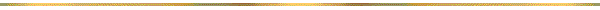 Offerta economicaGara europea a procedura aperta per l’affidamento del servizio di pulizia del Palazzo Civico, del Palazzo San Giovanni, di fabbricati comunali e altri immobili di proprietà comunale per il periodo 1°gennaio 2021 – 31 dicembre 2023 Lotto n. 3 — Fabbricati comunali vari [CIG 838860717D]Il/La sottoscritto/anato/a a                                                              ilresidente nel Comune di       			                               C.A.P.     	          ProvinciaStato                                  Via/Piazzanella sua qualità di  dell’operatore economicoDenominazione dell’impresa:Sede legale:Sede operativa:Codice fiscale e partita I.V.A.:numero di recapito telefonico:e-mail:casella posta elettronica certificata (P.E.C.)partecipante alla gara di appalto in oggetto in qualità di [barrare la casella che interessa]impresa singolaimpresa singola in avvalimento con l’impresa ______________________________________ __________________________________________________________________________impresa mandataria/capogruppo in riunione di concorrenti di cui all’articolo 45 — comma 2, lettera d), e) e g) — del Codice con le seguenti imprese [indicare la composizione dei raggruppamenti o consorzi ordinari di concorrenti o Geie di cui si fa parte, incluse le eventuali imprese cooptate]___________________________________________________________________________offre il ribasso percentuale delin cifre:  	, %in lettere: ______________________________________________________________________sull’importo annuo a base d’asta di € 41.100,00 [euro quarantunomila cento/00], determinando conseguentemente un importo pari a:in cifre: 	€ .,[oneri della sicurezza e Iva esclusi] in lettere: 	euro _______________________________________________________________[oneri della sicurezza e Iva esclusi]un costo orario per eventuali prestazioni aggiuntive:in cifre:  	€  ,in lettere: 	euro ______________________________________________________________[esclusa Iva nella misura di legge]Ai sensi degli articoli 46 e 47 del decreto del Presidente della Repubblica 28 dicembre 2000, n. 445 s.m.i. «Testo unico delle disposizioni legislative e regolamentari in materia di documentazione amministrativa»:dichiarache i costi aziendali concernenti l’adempimento delle disposizioni in materia di salute e sicurezza sui luoghi di lavoro, di cui all’articolo 95, comma 10, del decreto legislativo 18 aprile 2016, n. 50 s.m.i. «Codice dei contratti pubblici», ammontano a € ………….…………………….che i propri costi della manodopera, di cui all’articolo 95, comma 10, del decreto legislativo 18 aprile 2016, n. 50 s.m.i. «Codice dei contratti pubblici», ammontano a € ………….…………………….…………………………………., …..……………………..[Luogo]				[Data][Firma digitale]Imprese mandantiImpresa cooptata